ПРОФСОЮЗ РАБОТНИКОВ НАРОДНОГО ОБРАЗОВАНИЯ И НАУКИ РОССИЙСКОЙ ФЕДЕРАЦИИГОРОДСКАЯ ОРГАНИЗАЦИЯ ПРОФСОЮЗА 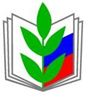 ПОЛОЖЕНИЕО КНИГЕ ПАМЯТИ Астраханской городской территориальной организации Профсоюза работников народного образования и науки РФ(новая редакция)Утверждено постановлением Президиума АГТОП №11/7 от 11.04.20171.Общие положения.КНИГА ПАМЯТИ городской организации Профсоюза учреждается в целях проявления глубокого уважения к памяти и увековечивания имен членов городской организации Профсоюза, внесших при жизни значительный вклад в развитие профсоюзного движения и системы социального партнерства. КНИГА ПАМЯТИ представляет собой печатное издание. На обложке книги изображена эмблема общероссийского профсоюза образования и тиснение золотыми буквами «КНИГА ПАМЯТИ».Предложения от первичных профсоюзных организаций в письменном виде в соответствии с Приложением 1 по кандидатурам для внесения в КНИГУ ПАМЯТИ вносятся в городскую организацию Профсоюза в течение всего года.Представленные материалы должны содержать:- выписку из протокола заседания профсоюзного комитета организации с решением о занесении кандидата в КНИГУ ПАМЯТИ;- представление о внесении в КНИГУ ПАМЯТИ (приложение №1), в котором указывается Ф.И.О. Кандидата; дата рождения и дата смерти; место рождения; полное наименование организации, в котором он работал, должность, выполняемая общественная работа в профсоюзной организации, краткое описание жизни и деятельности в профсоюзе; источник информации о погибшем; адрес местожительства семьи; место захоронения и др.    5. Решение о внесении кандидатур в КНИГУ ПАМЯТИ принимается на заседании президиума городской организации профсоюза один раз в год, не позднее чем за один месяц до Дня образования городской организации профсоюза (19 декабря) по ходатайству профсоюзных комитетов первичных профсоюзных организаций.6. В КНИГУ ПАМЯТИ помещается фотография кандидата и вносятся биографические данные, сведения о работе в Профсоюзе и ее результатах, о профсоюзных и государственных наградах, и др.7.Семье умершего вручается Свидетельство о внесении в КНИГУ ПАМЯТИ, установленного образца (приложение № 2), подписанное председателем городской организации Профсоюза и материальная помощь в размере 3000 рублей.8.Учет Свидетельств ведется в специальном журнале, и материалы находятся в отдельной папке. Срок хранения – бессрочно.9. КНИГА ПАМЯТИ хранится в городской организации Профсоюза как документ строгой отчетности. КНИГА ПАМЯТИ выставляется на обозрение на конференциях, Пленумах, заседаниях Президиума и других мероприятиях.10. КНИГА ПАМЯТИ размещается на официальном сайте городской организации Профсоюза.Приложение № 1к Положению о КНИГЕ ПАМЯТИПРЕДСТАВЛЕНИЕО ВНЕСЕНИИ В «КНИГУ ПАМЯТИ»ГОРОДСКОЙ ОРГАНИЗАЦИИ ПРОФСОЮЗА_____________________  _________________________  ____________________         (Фамилия)                                             (Имя)                                           (Отчество)_____________________   _____________________________  ________________________   (Дата рождения)                                  (Дата смерти)                                     (Звание)Этапы жизненного пути и деятельность в Профсоюзе (прилагается на отдельном листе в виде материала, который войдет в КНИГУ ПАМЯТИ, и фотоматериалы в электронном виде)Состав семьи (Ф.И.О., род занятий):Жена (муж) ___________________________________________________________________Дети _________________________________________________________________________Родители _____________________________________________________________________Адрес для пересылки Свидетельства:индекс (  ________ ) город ( ___________________ ), улица (_________________________),дом (____________) квартира (__________________), тел. ___________________________Место захоронения.Адрес кладбища _______________________________, квадрат ________, место ________Решение о представлении для внесения в «КНИГУ ПАМЯТИ» городской организации Профсоюза принято на заседании ПК ППО _________________________________________протокол № ____ от ____________________ г.Председатель первичной профсоюзной организации_______________________                      _______________                ____________________        (наименование организации)                                              ( подпись)                                                    (ФИО)М.П.Секретарь _______________________                      _______________                ____________________        (наименование организации)                                              ( подпись)                                                    (ФИО)Приложение № 2к Положению о КНИГЕ ПАМЯТИОбразец Свидетельствао занесении имени гражданина в КНИГУ ПАМЯТИОбложка СвидетельстваВнутренняя сторона СвидетельстваАСТРАХАНСКАЯ ГОРОДСКАЯ ТЕРРИТОРИАЛЬНАЯ ОРГАНИЗАЦИЯ ПРОФСОЮЗАРАБОТНИКОВ НАРОДНОГО ОБРАЗОВАНИЯ И НАУКИ РФСВИДЕТЕЛЬСТВОО ЗАНЕСЕНИИВ КНИГУ ПАМЯТИИмя гражданина (гражданки)__________________________________________________(фамилия, имя, отчество)Постановлением президиума городской организации Профсоюза от «___» ____________20___г. № ___ занесено в Книгу Памяти городской организации ПрофсоюзаПредседатель: __________________(ФИО)Свидетельство вручено «___»______________20___г.